О внесении изменений в решение Собрания депутатов Старочукальского сельского поселения Шемуршинского района Чувашской Республики от 28.08.2019 года №1 « О старосте населенного пункта  Старочукальского сельского поселения Шемуршинского района Чувашской Республики»В соответствии со ст.27.1  Федерального закона от 6 октября 2003г. №131-ФЗ «Об общих принципах организации местного самоуправления в Российской Федерации",  Законом Чувашской Республики от 21 декабря 2018 г. №99  «Об отдельных вопросах, связанных с деятельностью и статусом  старосты сельского населенного пункта на территории Чувашской Республики» и на основании экспертного заключения  Министерства юстиции и  имущественных отношений  Чувашской Республики   № 2194 /2019 от 13.11.2019 Собрание депутатов  Старочукальского сельского поселения Шемуршинского  района Чувашской РеспубликиРЕШИЛО:1. Внести в  решение Собрания депутатов  Старочукальского сельского поселения Шемуршинского  района Чувашской Республики от 28.08.2019 года №1 « О старосте населенного пункта   Старочукальского сельского поселения  Шемуршинского района Чувашской Республики»  ( далее – Положение) следующие изменения:1)  пункт  1.3  Положения изложить в следующей редакции:«1.3  Староста назначается  Собранием депутатов Старочукальского сельского поселения Шемуршинского района, сроком установленным Уставом Старочукальского сельского поселения  на 5 лет, по представлению схода граждан сельского населенного пункта из числа лиц, проживающих на территории данного сельского населенного пункта и обладающих активным избирательным правом.»;2) пункт 3.8  Положения  изложить  в следующей редакции:«3.8 Осуществлять взаимодействия с Единой дежурно-диспетчерской службой Шемуршинского  района, ФКУ «ЦУКС Главного управления МЧС России по Чувашской Республике», органами государственной власти  Чувашской Республики и органами местного самоуправления Старочукальского сельского поселения  по вопросам общественной безопасности, предупреждения чрезвычайных ситуаций, иным вопросам в соответствии с законодательством РФ и Чувашской Республики;»;3) пункт 3.10  Положения  изложить  в следующей редакции:«3.10 Оказывать содействие органам местного самоуправления Старочукальского сельского поселения Шемуршинского района в обнародовании муниципальных правовых актов;»;4) пункт 3.12 Положения  изложить  в следующей редакции:«3.12 Вносить предложения от имени жителей сельского населенного пункта в органы местного самоуправления Старочукальского сельского поселения Шемуршинского района для планирования и формирования бюджета сельского поселения  в части расходных обязательств сельского поселения  в отношении соответствующей территории;»; 5) пункт 3.13 Положения  изложить  в следующей редакции:«3.13 Доведения до жителей населенного пункта информации, полученной от органов государственной власти Чувашской Республики и местного самоуправления Старочукальского сельского поселения Шемуршинского района по вопросам обеспечения безопасности населения и территории;»;6) пункт 4.1 Положения  изложить  в следующей редакции:«4.1  Представлять интересы населения, проживающего на соответствующей территории, в органах местного самоуправления Старочукальского сельского поселения Шемуршинского района, в организациях, предприятиях, учреждениях, осуществляющих свою деятельность на территории населенного пункта;»;7) пункт 4.2 Положения  изложить  в следующей редакции :«4.2   Оказывать содействие органам местного самоуправления Старочукальского сельского поселения Шемуршинского района в созыве собрания жителей сельского населенного пункта, в отношении которого староста осуществляет свою деятельность;»;8) пункт 4.3 изложить  в следующей редакции:«4.3 Оказывать содействие органам местного самоуправления Старочукальского сельского поселения Шемуршинского района, в организации проведения выборов, референдумов, публичных слушаний;»;9) абзац 2 пункта 6.1 после слов «до сведения внесшему его старосте» дополнить словами «в течение  5 рабочих дней.»;10) пункт 8.2 Положения изложить в следующей редакции: «8.2 Затраты, связанные с организационно-техническим обеспечением деятельности старосты возмещаются за счет средств бюджета  Старочукальского сельского поселения в размере и на условиях, установленных решением Собрания депутатов Старочукальского сельского поселения.»;11) пункт 8.3  изложить в следующей редакции: «8.3 Староста  для осуществления  своих полномочий  использует оргтехнику и транспортное средство администрации Старочукальского сельского поселения  (по согласованию).12)  в приложении № 3  к решению пункт  2.1 изложить в следующей редакции:«2.1. Для организации и проведения Конкурса постановлением администрации Старочукальского сельского поселения создается организационный комитет  из пяти человек (далее - оргкомитет), который осуществляет свою деятельность в соответствии с настоящим Положением, и утверждается его состав.2. Настоящее решение вступает в силу после его официального опубликования  в периодическом печатном издании «Вести Старочукальского сельского поселения».    Председатель Собрания депутатов   Старочукальского сельского поселения    Шемуршинского района Чувашской Республики                                              П.А.Ильдяков                              Глава Старочукальского сельскогопоселения Шемуршинского района    Чувашской Республики                                                                                           М.А.МалеевЧЁВАШ РЕСПУБЛИКИШЁМЁРШЁ РАЙОН,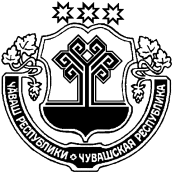 ЧУВАШСКАЯ РЕСПУБЛИКА ШЕМУРШИНСКИЙ РАЙОН  КИВ, ЧУКАЛЯЛ ПОСЕЛЕНИЙ,Н ДЕПУТАТСЕН ПУХЁВ, ЙЫШЁНУ05      12     2019  № 3 Кив. Чукал ял.СОБРАНИЕ ДЕПУТАТОВ  СТАРОЧУКАЛЬСКОГО СЕЛЬСКОГО  ПОСЕЛЕНИЯ                РЕШЕНИЕ         05      12    2019   № 3 Деревня Старые Чукалы